DAFTAR PUSTAKALAMPIRANLampiran 1 KuesionerPermohonan Pengisian KuesionerYth. Bapak/Ibu RespondenDi TempatDengan Hormat,Saya adalah mahasiswa Program Strata Satu (S1) Fakultas Ekonomi, Jurusan Akuntansi, Universitas Pancasakti Tegal, yang sedang mengadakan penelitian dalam rangka menyusun tugas akhir berupa Skripsi.	Nama  : Neli Rizkiyanti	NPM    : 4318500021Dalam rangka penelitian untuk skripsi saya yang berjudul “Ketepatan Pengalokasian, Self Assessment System, Dan Tarif Pajak Terhadap Tax Evasion”. Maka saya memohon bantuan dari Bapak/Ibu/Saudara/I untuk berkenan mengisi kuesioner yang saya lampirkan bersama surat ini.Peneliti menjamin sepenuhnya kerahasiaan identitas seluruh jawaban Bapak/Ibu/Saudara/I sesuai dengan etika penelitian. Peneliti mohon maaf apabila ada yang tidak berkenan atas hadirnya kuesioner ini. Atas kesediaan dan perhatiaan serta kerjasamanya peneliti ucapkan terima kasih.          	Hormat Saya,Neli RizkiyantiKUESIONER PENELITIANIdentitas RespondenBeri tanda (√) pada identitas pengenal Bapak/Ibu/Sdr responden. Nama 			:Jenis kelamin		:	 Pria			   WanitaPendidikan terakhir		: 	 SLTA/		   DiplomaSederajat						 	S1		     S2		  S3Umur Responden 		:	18-28th		     40-50th 					 	29-39th		     >50thAgama 			:	Islam			     Budha   	Kristen			     Katolik   	HinduCatatan : Jawaban apapun tidak akan mempengaruhi terhadap Bapak/Ibu/Saudara/i. Karena ini hanya digunakan untuk pengembangan sosial.Tanggal Pengisian :Tanda tangan Petunjuk PengisianBapak/Ibu/Saudara/i dimohon untuk menjawab setiap poin dibawah ini dan beri tanda (√ ) pada jawaban yang sesuai poin dengan pemahaman, keadaan dan pendapat Bapak/Ibu/Saudara/i yang sebenarnya.Keterangan :STS = Sangat Tidak Setuju			S   = SetujuTS   = Tidak Setuju				SS = Sangat Setuju N    = NetralButir PertanyaanPenggelapan pajak (tax evasion)Ketepatan PengalokasianSelf Assment SystemTarif PajakLampiran 2 Data PenelitianVariabel Ketepatan Pengalokasian (X2)Variabel Self Assessment System (X2)Variabel Tarif Pajak (X3)Variabel Tax Evasion (Y)Lampiran 3 Output SPSS Versi 22Hasil Uji ValiditasVariabel Ketepatan Pengalokasian (X1)Variabe Self Assessment System (X2)Variabe Tarif Pajak (X3)Variabe Tax Evasion (Y)Hasil Uji ReliabilitasVariabel Ketepatan Pengalokasian (X1)Variabel Self Assessment System  (X2)Variabel Tarif  Pajak (X3)Variabel Tax Evasion  (Y)Hasil Statistik Deskriptif        Sumber : Data Olahan, 2022Hasil Uji Asumsi KlasikHasil Uji NormalitasHasil Uji MultikolenaritasHasil Uji Heterokedasitas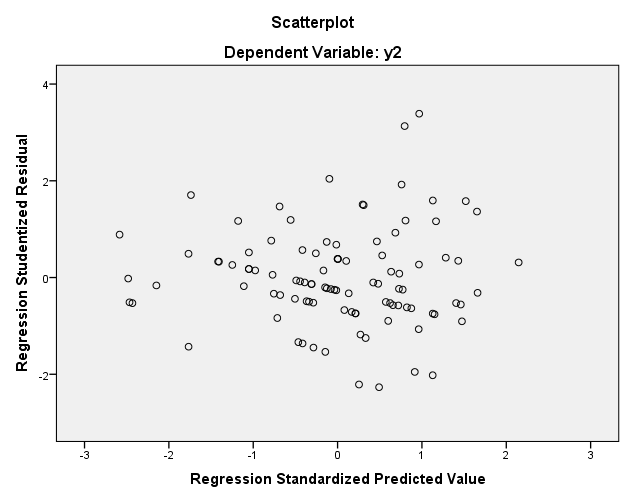 Hasil Analisis Regresi Linier BergandaHasil Uji HipotesisHasil Uji Statistik F    Sumber :Data Olahan, 2022Hasil Uji Stastistik TKoefisien DeterminasiNOPertanyaanSTSTSNSSSIndikator : Penyampaian SPTIndikator : Penyampaian SPTIndikator : Penyampaian SPTIndikator : Penyampaian SPTIndikator : Penyampaian SPTIndikator : Penyampaian SPTIndikator : Penyampaian SPT1.Saya tidak menyampaikan surat pemberitahuan (SPT)2.Saya menyampaikan SPT dengan tidak benar3.Saya menyampaikan SPT tidak tepat waktuIndikator : Penyelewengan pajakIndikator : Penyelewengan pajakIndikator : Penyelewengan pajakIndikator : Penyelewengan pajakIndikator : Penyelewengan pajakIndikator : Penyelewengan pajakIndikator : Penyelewengan pajak  4.Saya tidak menyetorkan pajak yang telah dipungut atau dipotong5.Saya menyetor pajak tidak tepat waktuIndikator : Tindakan ilegalIndikator : Tindakan ilegalIndikator : Tindakan ilegalIndikator : Tindakan ilegalIndikator : Tindakan ilegalIndikator : Tindakan ilegalIndikator : Tindakan ilegal6.Saya menyalahgunakan NPWP atau pengukuran perusahan kena pajak (PKP)7.Saya berpendapat bahwa ada wajib pajak yang berusaha menyuap pegawai pajakNoPertanyaanSTSTSNSSSIndikator : Fungsi alokasiIndikator : Fungsi alokasiIndikator : Fungsi alokasiIndikator : Fungsi alokasiIndikator : Fungsi alokasiIndikator : Fungsi alokasiIndikator : Fungsi alokasi1.Dana pajak digunakan untuk memperbaiki jalan yang rusak2.Dana pajak digunakan dengan tepat sehingga biaya pendidikan gratis3.Dana pajak digunakan dengan tepat sehingga jaminan kesehatan masyarakat merata4. Pengalokasian pengeluaran pemerintah yang bersumber dari pajak sudah digunakan dengan tepat dan benarIndikator : Transaksi pemerintahIndikator : Transaksi pemerintahIndikator : Transaksi pemerintahIndikator : Transaksi pemerintahIndikator : Transaksi pemerintahIndikator : Transaksi pemerintahIndikator : Transaksi pemerintah5.Adanya sosialisasi dari pemerintah untuk masyarakat mengenai dana pajak6.Pemerintah sudah memberikan saya kemudahan dalam memberikan informasi dan pelayanan informasi mengenai dana pajakIndikator : Fasilitas umumIndikator : Fasilitas umumIndikator : Fasilitas umumIndikator : Fasilitas umumIndikator : Fasilitas umumIndikator : Fasilitas umumIndikator : Fasilitas umum7.Semakin bertambahnya fasilitas umum yang dibiayai dari pajakNoPeryataanSTSTSNSSSIndikator : Mendaftar diri ke KPPIndikator : Mendaftar diri ke KPPIndikator : Mendaftar diri ke KPPIndikator : Mendaftar diri ke KPPIndikator : Mendaftar diri ke KPPIndikator : Mendaftar diri ke KPPIndikator : Mendaftar diri ke KPP1.Proses pembuatan NPWP sangat rumit dan menyulitkan saya2.Membuat NPWP membutuhkan waktu yang lama3.Sebagai warga negara yang baik maka saya harus memiliki NPWPIndikator : Menghitung pajak terutangIndikator : Menghitung pajak terutangIndikator : Menghitung pajak terutangIndikator : Menghitung pajak terutangIndikator : Menghitung pajak terutangIndikator : Menghitung pajak terutangIndikator : Menghitung pajak terutang4.Saya menghitung pajak secara lengkap dan benar atas seluruh objek pajak yang saya milik5.Saya kesulitan ketika melakukan perhitungan biaya pajak yang dibayarIndikator : Pelaporan wajib pajakIndikator : Pelaporan wajib pajakIndikator : Pelaporan wajib pajakIndikator : Pelaporan wajib pajakIndikator : Pelaporan wajib pajakIndikator : Pelaporan wajib pajakIndikator : Pelaporan wajib pajak6.Sebagai wajib pajak, saya melaporkan pajak sesuai dan tepat waktu7.Menurut saya menu yang ada di from pelaporan pajak mudah diikutiNoPernyataanSTSTSNSSSIndikator : Keadilan tarif pajakIndikator : Keadilan tarif pajakIndikator : Keadilan tarif pajakIndikator : Keadilan tarif pajakIndikator : Keadilan tarif pajakIndikator : Keadilan tarif pajakIndikator : Keadilan tarif pajak1.Saya dikenakan tarif pajak tidak sesuai dengan penghasilan saya2.Tarif pajak yang ditentukan terlalu tinggi3.Tarif pajak akan semakin besar jika penghasilan saya tinggiIndikator : Tarif progresifIndikator : Tarif progresifIndikator : Tarif progresifIndikator : Tarif progresifIndikator : Tarif progresifIndikator : Tarif progresifIndikator : Tarif progresif4.Saya mampu untuk membayar pajak jika penghasilan saya tinggi5.Tarif pajak yang adil berarti harus sama dengan tingkat penghasilan yang sama untuk setiap wajib pajak6.Tarif pajak saat ini memberatkan wajib pajak untuk membayar pajak7.Penurunan tarif pajak yang berlaku dapat meningkatkan kemampuan membayar pajakRespondenX1.1X1.2X1.3X1.4X1.5X1.6X1.7TX1143353432524334344253542224423434232332055552343276454444530755555533384453434279554444531102443233211154555543312455333427134443443261434434442615454455532164555554331742233332018234344424195553533292022515232021555453229225452432252353444442824555353329255453455312613355542627555555535281225555252911155552330555555535313555434293255555333133434242322345554445323533333332136333333321375554424293844434332539444453428404333434244155535453242555251124434333334234455534332845333333321465553432274733333332148555455534495555555355053522232251555555535524444344275344444442854444433426555555555355644444442857444444428584452444275955555433260444455430614444333256244445543063244444426643444344266555554443266444444428674444444286855554443269433333322704444444287144434342672444444428734444444287444444442875555555535763333444247744444432778432341522794443433258055555433281444333324824444444288344433332484444433426854444444288644444432787445544430885553554328955435443090444433426914444444289245534342893555555535944434444279544544543096544444328974553344289844434342699333444324100444344427RespondenX2.1X2.2X2.3X2.4X2.5X2.6X2.7TX2133333332125353334263523533425445224442553354243246334444426733353332384323333219455535532104422423211154443553012444434427133234443231445444442915225525526163255355281733433432318123523521193344353252012552552521334343323222235444242343443442624315535527254444334262645554543227335535529283444333242955545543330545535532313344245253234332342233233322318342244254233533333332136442234322374443332233834333542539333334322404433233224144433332442554433327432143353214433443432445333333321461155255244733333332148554545533493444343255043442442551445535430524344343255344433442654444424426554455255305644433442657333334423584414344245955553553360335334425612244444246233533442563444444428644433333236543443442666334334323673343343236843443442669234434323703333344237144345432772333334423733333344237434443442675553445531764444344277725544442878334334222793333344238033333332181333334423823334344248333333232084224334422853334344248643333332287324434424883355355298944344432690333334322913333344239222424332093335435528943455344289534543442796434334425975443445299844453432799444424325100334334323RespondenX3.1X3.2X3.3X3.4X3.5X3.6X3.7TX3133333332121343435233544552227424253352453344333236544433427733555553183323333209234545427102233233181145354553112235443425133333334221413334242015345555431164355555321734433332318343323422193345544282053545553221123323317224445155282333354342524353355327252343434232611333231627355555533282152254212915152242030354454429313344535273233313331933224344423344433344253533343332236234333321373415455273823333342139333343423401354444254134343342442335554429433325334234423433332145333333321462444542254733333332148114443522491234433205034555533051333443424524423424235323344342354223443422551125415195623344342357222333318582244544255913335131960223443422614444444286222344342263224242420642323443216523333332066223443422672234434226823434332269333343322702333333207122344342272222333318732233333197423334332175113351317763333433227733344342478323234118793334335248033333332181333433524822222333178322343352284333442423853333333218644422232187333443424883333434238922344352390233333320912223333189222425342293113333317941435444259513344542496223332318972345423239823444342499222443421100232333319RespondenY1Y2Y3Y4Y5Y6Y7TY133333332125141331183334433424443354222351122313136555544533731313131582222222149212151113101121222111155555553512223222417132222223151422211231315212221313164234434241733332131818222434320192132223152033333131921323131114222221211112333222221624312121212252122222132613213131427232432319281321213132911212121030112312212311221214133213133111333334433323343222222153531331131536222222214372242412173821221211139322222215403222223164132233211642222331114432222222144412212231345333333321461111114104733331311748154115118492222221135023222341851213121111523333353235322222221454222222214551212321125622222221457222222214582211212115921311211160222242216612222222146222224221663222222214643331112146522233231766323222216673232222166833233231969333333321702222222147122222241672222222214732222222147422222221475114113112762222222147731411211378322323318792222222148022222221481222222214822222222148322223121484222222214852222222148632232221687112222313881213131128931232121490222222214912322222159222233221693211312111943222222159522222121396222222214972223323179822211111099212221111100222222214CorrelationsCorrelationsCorrelationsCorrelationsCorrelationsCorrelationsCorrelationsCorrelationsCorrelationsCorrelationsX1.1X1.2X1.3X1.4X1.5X1.6X1.7T.X1X1.1Pearson Correlation1,707**,679**,103,331**,054,057,622**X1.1Sig. (2-tailed),000,000,306,001,592,576,000X1.1N100100100100100100100100X1.2Pearson Correlation,707**1,832**,310**,459**,217*,177,776**X1.2Sig. (2-tailed),000,000,002,000,030,078,000X1.2N100100100100100100100100X1.3Pearson Correlation,679**,832**1,261**,465**,197,095,743**X1.3Sig. (2-tailed),000,000,009,000,050,348,000X1.3N100100100100100100100100X1.4Pearson Correlation,103,310**,261**1,558**,638**,485**,692**X1.4Sig. (2-tailed),306,002,009,000,000,000,000X1.4N100100100100100100100100X1.5Pearson Correlation,331**,459**,465**,558**1,518**,348**,759**X1.5Sig. (2-tailed),001,000,000,000,000,000,000X1.5N100100100100100100100100X1.6Pearson Correlation,054,217*,197,638**,518**1,587**,661**X1.6Sig. (2-tailed),592,030,050,000,000,000,000X1.6N100100100100100100100100X1.7Pearson Correlation,057,177,095,485**,348**,587**1,559**X1.7Sig. (2-tailed),576,078,348,000,000,000,000X1.7N100100100100100100100100T.X1Pearson Correlation,622**,776**,743**,692**,759**,661**,559**1T.X1Sig. (2-tailed),000,000,000,000,000,000,000T.X1N100100100100100100100100**. Correlation is significant at the 0.01 level (2-tailed).**. Correlation is significant at the 0.01 level (2-tailed).**. Correlation is significant at the 0.01 level (2-tailed).**. Correlation is significant at the 0.01 level (2-tailed).**. Correlation is significant at the 0.01 level (2-tailed).**. Correlation is significant at the 0.01 level (2-tailed).**. Correlation is significant at the 0.01 level (2-tailed).**. Correlation is significant at the 0.01 level (2-tailed).**. Correlation is significant at the 0.01 level (2-tailed).**. Correlation is significant at the 0.01 level (2-tailed).*. Correlation is significant at the 0.05 level (2-tailed).*. Correlation is significant at the 0.05 level (2-tailed).*. Correlation is significant at the 0.05 level (2-tailed).*. Correlation is significant at the 0.05 level (2-tailed).*. Correlation is significant at the 0.05 level (2-tailed).*. Correlation is significant at the 0.05 level (2-tailed).*. Correlation is significant at the 0.05 level (2-tailed).*. Correlation is significant at the 0.05 level (2-tailed).*. Correlation is significant at the 0.05 level (2-tailed).*. Correlation is significant at the 0.05 level (2-tailed).CorrelationsCorrelationsCorrelationsCorrelationsCorrelationsCorrelationsCorrelationsCorrelationsCorrelationsCorrelationsX2.1X2.2X2.3X2.4X2.5X2.6X2.7T.X2X2.1Pearson Correlation1,746**,040,088,330**,073,059,610**X2.1Sig. (2-tailed),000,694,383,001,468,562,000X2.1N100100100100100100100100X2.2Pearson Correlation,746**1,008,071,421**,013,031,608**X2.2Sig. (2-tailed),000,934,480,000,895,759,000X2.2N100100100100100100100100X2.3Pearson Correlation,040,0081,568**-,086,514**,418**,581**X2.3Sig. (2-tailed),694,934,000,395,000,000,000X2.3N100100100100100100100100X2.4Pearson Correlation,088,071,568**1-,037,588**,599**,670**X2.4Sig. (2-tailed),383,480,000,718,000,000,000X2.4N100100100100100100100100X2.5Pearson Correlation,330**,421**-,086-,0371,015-,111,404**X2.5Sig. (2-tailed),001,000,395,718,883,272,000X2.5N100100100100100100100100X2.6Pearson Correlation,073,013,514**,588**,0151,616**,641**X2.6Sig. (2-tailed),468,895,000,000,883,000,000X2.6N100100100100100100100100X2.7Pearson Correlation,059,031,418**,599**-,111,616**1,590**X2.7Sig. (2-tailed),562,759,000,000,272,000,000X2.7N100100100100100100100100T.X2Pearson Correlation,610**,608**,581**,670**,404**,641**,590**1T.X2Sig. (2-tailed),000,000,000,000,000,000,000T.X2N100100100100100100100100**. Correlation is significant at the 0.01 level (2-tailed).**. Correlation is significant at the 0.01 level (2-tailed).**. Correlation is significant at the 0.01 level (2-tailed).**. Correlation is significant at the 0.01 level (2-tailed).**. Correlation is significant at the 0.01 level (2-tailed).**. Correlation is significant at the 0.01 level (2-tailed).**. Correlation is significant at the 0.01 level (2-tailed).**. Correlation is significant at the 0.01 level (2-tailed).**. Correlation is significant at the 0.01 level (2-tailed).**. Correlation is significant at the 0.01 level (2-tailed).CorrelationsCorrelationsCorrelationsCorrelationsCorrelationsCorrelationsCorrelationsCorrelationsCorrelationsCorrelationsX3.1X3.2X3.3X3.4X3.5X3.6X3.7T.X3X3.1Pearson Correlation1,636**,281**,207*,072,363**,120,606**X3.1Sig. (2-tailed),000,005,039,474,000,234,000X3.1N100100100100100100100100X3.2Pearson Correlation,636**1,339**,290**,202*,521**,146,706**X3.2Sig. (2-tailed),000,001,003,044,000,147,000X3.2N100100100100100100100100X3.3Pearson Correlation,281**,339**1,390**,483**,384**,150,671**X3.3Sig. (2-tailed),005,001,000,000,000,137,000X3.3N100100100100100100100100X3.4Pearson Correlation,207*,290**,390**1,464**,412**,463**,708**X3.4Sig. (2-tailed),039,003,000,000,000,000,000X3.4N100100100100100100100100X3.5Pearson Correlation,072,202*,483**,464**1,279**,214*,596**X3.5Sig. (2-tailed),474,044,000,000,005,032,000X3.5N100100100100100100100100X3.6Pearson Correlation,363**,521**,384**,412**,279**1,273**,721**X3.6Sig. (2-tailed),000,000,000,000,005,006,000X3.6N100100100100100100100100X3.7Pearson Correlation,120,146,150,463**,214*,273**1,505**X3.7Sig. (2-tailed),234,147,137,000,032,006,000X3.7N100100100100100100100100T.X3Pearson Correlation,606**,706**,671**,708**,596**,721**,505**1T.X3Sig. (2-tailed),000,000,000,000,000,000,000T.X3N100100100100100100100100**. Correlation is significant at the 0.01 level (2-tailed).**. Correlation is significant at the 0.01 level (2-tailed).**. Correlation is significant at the 0.01 level (2-tailed).**. Correlation is significant at the 0.01 level (2-tailed).**. Correlation is significant at the 0.01 level (2-tailed).**. Correlation is significant at the 0.01 level (2-tailed).**. Correlation is significant at the 0.01 level (2-tailed).**. Correlation is significant at the 0.01 level (2-tailed).**. Correlation is significant at the 0.01 level (2-tailed).**. Correlation is significant at the 0.01 level (2-tailed).*. Correlation is significant at the 0.05 level (2-tailed).*. Correlation is significant at the 0.05 level (2-tailed).*. Correlation is significant at the 0.05 level (2-tailed).*. Correlation is significant at the 0.05 level (2-tailed).*. Correlation is significant at the 0.05 level (2-tailed).*. Correlation is significant at the 0.05 level (2-tailed).*. Correlation is significant at the 0.05 level (2-tailed).*. Correlation is significant at the 0.05 level (2-tailed).*. Correlation is significant at the 0.05 level (2-tailed).*. Correlation is significant at the 0.05 level (2-tailed).CorrelationsCorrelationsCorrelationsCorrelationsCorrelationsCorrelationsCorrelationsCorrelationsCorrelationsCorrelationsY1Y2Y3Y4Y5Y6Y7T.YY1Pearson Correlation1,630**,728**,730**,571**,473**,439**,834**Y1Sig. (2-tailed),000,000,000,000,000,000,000Y1N100100100100100100100100Y2Pearson Correlation,630**1,737**,572**,414**,733**,394**,812**Y2Sig. (2-tailed),000,000,000,000,000,000,000Y2N100100100100100100100100Y3Pearson Correlation,728**,737**1,603**,547**,596**,473**,848**Y3Sig. (2-tailed),000,000,000,000,000,000,000Y3N100100100100100100100100Y4Pearson Correlation,730**,572**,603**1,598**,580**,474**,839**Y4Sig. (2-tailed),000,000,000,000,000,000,000Y4N100100100100100100100100Y5Pearson Correlation,571**,414**,547**,598**1,366**,379**,713**Y5Sig. (2-tailed),000,000,000,000,000,000,000Y5N100100100100100100100100Y6Pearson Correlation,473**,733**,596**,580**,366**1,398**,757**Y6Sig. (2-tailed),000,000,000,000,000,000,000Y6N100100100100100100100100Y7Pearson Correlation,439**,394**,473**,474**,379**,398**1,662**Y7Sig. (2-tailed),000,000,000,000,000,000,000Y7N100100100100100100100100T.YPearson Correlation,834**,812**,848**,839**,713**,757**,662**1T.YSig. (2-tailed),000,000,000,000,000,000,000T.YN100100100100100100100100**. Correlation is significant at the 0.01 level (2-tailed).**. Correlation is significant at the 0.01 level (2-tailed).**. Correlation is significant at the 0.01 level (2-tailed).**. Correlation is significant at the 0.01 level (2-tailed).**. Correlation is significant at the 0.01 level (2-tailed).**. Correlation is significant at the 0.01 level (2-tailed).**. Correlation is significant at the 0.01 level (2-tailed).**. Correlation is significant at the 0.01 level (2-tailed).**. Correlation is significant at the 0.01 level (2-tailed).**. Correlation is significant at the 0.01 level (2-tailed).Reliability StatisticsReliability StatisticsCronbach's AlphaN of Items,8137Reliability StatisticsReliability StatisticsCronbach's AlphaN of Items,7077Reliability StatisticsReliability StatisticsCronbach's AlphaN of Items,7687Reliability StatisticsReliability StatisticsCronbach's AlphaN of Items,8907Descriptive StatisticsDescriptive StatisticsDescriptive StatisticsDescriptive StatisticsDescriptive StatisticsDescriptive StatisticsNMinimumMaximumMeanStd. DeviationTax Evasion100.831.27.9906.08122Ketepatan Pengalokasian1001.101.271.1944.04356Self Assessment System1001.061.251.1658.03841Tarif Pajak1001.021.251.1358.05003Umur100.001.39.1161.31717Pendidikan100.001.39.3521.50248Valid N (listwise)100One-Sample Kolmogorov-Smirnov TestOne-Sample Kolmogorov-Smirnov TestOne-Sample Kolmogorov-Smirnov TestOne-Sample Kolmogorov-Smirnov TestUnstandardized ResidualNNN100Normal Parametersa,bMeanMean.0000000Normal Parametersa,bStd. DeviationStd. Deviation.07475750Most Extreme DifferencesAbsoluteAbsolute.084Most Extreme DifferencesPositivePositive.084Most Extreme DifferencesNegativeNegative-.080Test StatisticTest StatisticTest Statistic.084Asymp. Sig. (2-tailed)Asymp. Sig. (2-tailed)Asymp. Sig. (2-tailed).081cSumber : Data Olahan, 2022Sumber : Data Olahan, 2022Sumber : Data Olahan, 2022                                 Coefficientsa                                 Coefficientsa                                 Coefficientsa                                 Coefficientsa                                 Coefficientsa                                 CoefficientsaModelModelModelCollinearity StatisticsCollinearity StatisticsModelModelModelToleranceVIF1(Constant)1Ketepatan Pengalokasian.736.7361.3591Self Assessment System.734.7341.3631Tarif Pajak.964.9641.0371Umur.887.8871.1281Pendidikan.833.8331.201                                                                   Coefficientsa                                                                   Coefficientsa                                                                   Coefficientsa                                                                   Coefficientsa                                                                   Coefficientsa                                                                   Coefficientsa                                                                   Coefficientsa                                                                   CoefficientsaModelModelUnstandardized CoefficientsUnstandardized CoefficientsStandardized CoefficientstSig.ModelModelBStd. ErrorBetatSig.1(Constant)1.084.3003.619.0001Ketepatan Pengalokasian-.125.206-.067-.607.5451Self Assessment System-.442.234-.209-1.885.0631Tarif Pajak.498.157.3073.172.0021Umur-.010.026-.038-.382.7041Pendidikan.018.017.1141.097.275Sumber : Data Olahan, 2022Sumber : Data Olahan, 2022Sumber : Data Olahan, 2022Sumber : Data Olahan, 2022Sumber : Data Olahan, 2022Sumber : Data Olahan, 2022Sumber : Data Olahan, 2022Sumber : Data Olahan, 2022                                                      ANOVAa                                                      ANOVAa                                                      ANOVAa                                                      ANOVAa                                                      ANOVAa                                                      ANOVAa                                                      ANOVAaModelModelSum of SquaresDfMean SquareFSig.1Regression.1005.0203.392.007b1Residual.55394.0061Total.65399                                                                   Coefficientsa                                                                   Coefficientsa                                                                   Coefficientsa                                                                   Coefficientsa                                                                   Coefficientsa                                                                   Coefficientsa                                                                   Coefficientsa                                                                   Coefficientsa                                                                   Coefficientsa                                                                   CoefficientsaModelModelUnstandardized CoefficientsUnstandardized CoefficientsStandardized CoefficientstSig.Collinearity StatisticsCollinearity StatisticsModelModelBStd. ErrorBetatSig.ToleranceVIF1(Constant)1.084.3003.619.0001Ketepatan Pengalokasian-.125.206-.067-.607.545.7361.3591Self Assessment System-.442.234-.209-1.885.063.7341.3631Tarif Pajak.498.157.3073.172.002.9641.0371Umur-.010.026-.038-.382.704.8871.1281Pendidikan.018.017.1141.097.275.8331.201Sumber :Data Olahan, 2022Sumber :Data Olahan, 2022Sumber :Data Olahan, 2022Sumber :Data Olahan, 2022Sumber :Data Olahan, 2022Sumber :Data Olahan, 2022Sumber :Data Olahan, 2022Sumber :Data Olahan, 2022Sumber :Data Olahan, 2022Sumber :Data Olahan, 2022                                                Model Summaryb                                                Model Summaryb                                                Model Summaryb                                                Model Summaryb                                                Model Summaryb                                                Model Summaryb                                                Model SummarybModelRR SquareAdjusted R SquareAdjusted R SquareStd. Error of the EstimateModelRR SquareAdjusted R SquareAdjusted R SquareStd. Error of the Estimate1.391a.153.108.108.07672          Sumber : Data Olahan, 2022          Sumber : Data Olahan, 2022          Sumber : Data Olahan, 2022          Sumber : Data Olahan, 2022          Sumber : Data Olahan, 2022